TÝDENNÍ PLÁN - NÁMOŘNÍCI    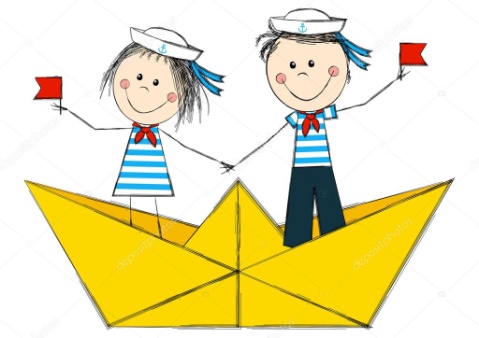 29. týden (13.3. – 17.3.)                                  Každý den 15 minut domácího čtení. (z čítanky nebo vlastní knihy)Každý den 10 minut počítání příkladů do 17, zapisuji denně do Pracovničky, kolik příkladů jsem vypočítal správně.ČESKÝ JAZYKOtíkova čítanka str. 4-7     Pracovní listy – str. 2-5Písanka 2.díl – str. 14-17Písmena – 76-78Vlastní knihaPsací y, UPřepis z malých tiskacích písmen do psacího písmaDiktát slov v psacím i tiskacím písmu.Čtu krátká a delší slova bez hláskování a spojuji hlásky do slabik, dodržuji jejich délku a spojuji do slov a slova do vět.ČESKÝ JAZYKOtíkova čítanka str. 4-7     Pracovní listy – str. 2-5Písanka 2.díl – str. 14-17Písmena – 76-78Vlastní knihaPsací y, UPřepis z malých tiskacích písmen do psacího písmaDiktát slov v psacím i tiskacím písmu.ČESKÝ JAZYKOtíkova čítanka str. 4-7     Pracovní listy – str. 2-5Písanka 2.díl – str. 14-17Písmena – 76-78Vlastní knihaPsací y, UPřepis z malých tiskacích písmen do psacího písmaDiktát slov v psacím i tiskacím písmu.ČESKÝ JAZYKOtíkova čítanka str. 4-7     Pracovní listy – str. 2-5Písanka 2.díl – str. 14-17Písmena – 76-78Vlastní knihaPsací y, UPřepis z malých tiskacích písmen do psacího písmaDiktát slov v psacím i tiskacím písmu.Vím, jak správně sedět při psaní.Dokáži přepsat krátká slova z tiskacího písma do psacího: (e,l,m,i,u,a,s,o,p,j,A,M,O,I, J,P,y,U). Skládám slova z psacích písmen. MATEMATIKAMatematika – 23-25 Počítání do 18KrokováníSlovní úlohy - podlažíHadi a neposediSčítání 3 sousedních číselSčítám a odčítám do 18.MATEMATIKAMatematika – 23-25 Počítání do 18KrokováníSlovní úlohy - podlažíHadi a neposediSčítání 3 sousedních číselSprávně vyřeším krokovací zápis.MATEMATIKAMatematika – 23-25 Počítání do 18KrokováníSlovní úlohy - podlažíHadi a neposediSčítání 3 sousedních číselDokáži vyřešit hady s neposedy.MATEMATIKAMatematika – 23-25 Počítání do 18KrokováníSlovní úlohy - podlažíHadi a neposediSčítání 3 sousedních číselMATEMATIKAMatematika – 23-25 Počítání do 18KrokováníSlovní úlohy - podlažíHadi a neposediSčítání 3 sousedních číselUmím doplnit správné hodnoty sousedních políček.MATEMATIKAMatematika – 23-25 Počítání do 18KrokováníSlovní úlohy - podlažíHadi a neposediSčítání 3 sousedních číselRozumím slovo podlaží, správně řeším slovní úlohyPRVOUKAPrvouka – str. 46Lidé a společnosti – U rybníkaSprávně doplním názvy alespoň pěti vodních živočichů a rostlin.PRVOUKAPrvouka – str. 46Lidé a společnosti – U rybníkaUmím popsat ekosystém rybník.  CHOVÁNÍVím, jaké podmínky potřebuji k učení a sám takové podmínky tvořím.CHOVÁNÍVím, jaké podmínky potřebuji k učení a sám takové podmínky tvořím.PONDĚLÍÚTERÝSTŘEDAČTVRTEKPÁTEKČJPísanka II. – str. 14Otíkova čítanka – str. 4,5PL – 2,3ČJ Písanka II.  – str. 15Písmena str. 78Otíkova čítanka - 6PL – str. 4ČJPísanka II – str. 16Přepis slov z tiskacího do psacího písma Otíkova čítanka - 7PL – str. 5ČJPísanka 2 – str. 17Diktát Čtenářská dílna Čtení - vlastní knihaČJČtení – poslech společné knihyM – str. 23M – str. 24M – str. 25PRV – str. 46 U rybníkaPRV – Návštěva školní knihovny